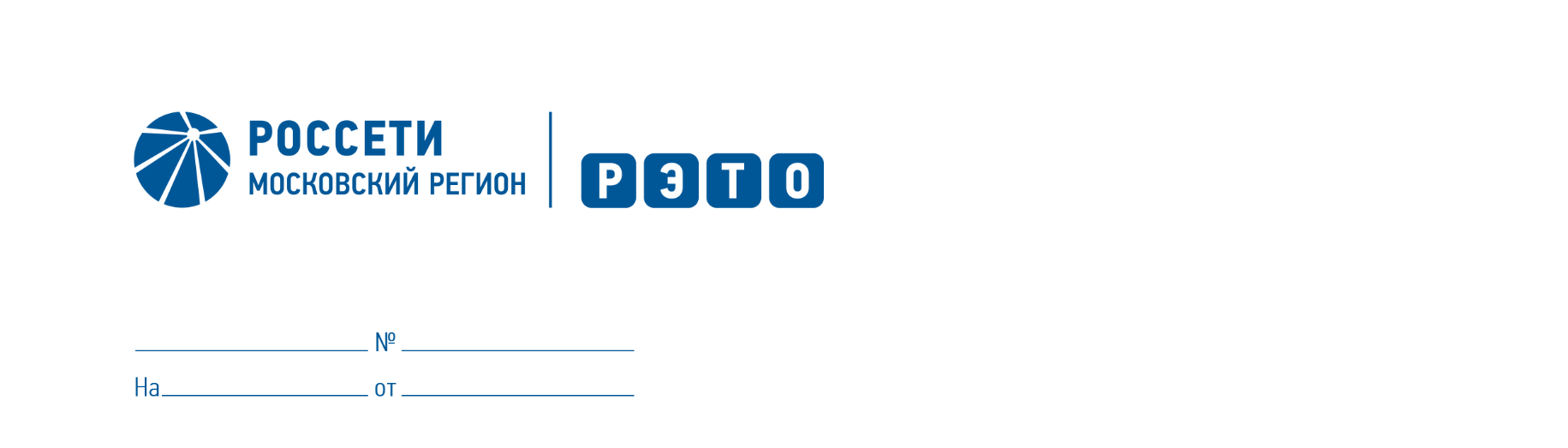 УТВЕРЖДЕНО
приказом АО «Завод РЭТО»
от «15» 06 2022г.
№ 261/09ПОЛОЖЕНИЕо системе управления охраной труда в АО «Завод по ремонту электротехнического оборудования»1. ВведениеОбласть применения Настоящее Положение о системе управления охраной труда (далее – Положение) в АО «Завод РЭТО» (далее – Общество) устанавливает основные элементы и процедуры системы управления охраной труда (далее - СУОТ), определяет порядок функционирования СУОТ.Положение разработано с учетом требований нормативных правовых актов, в том числе требований Примерного положения о системе управления охраной труда, утвержденного приказом Минтруда России от 29.10.2021 № 776н, а также международных, межгосударственных и национальных стандартов и рекомендаций. Настоящее Положение направлено на:повышение уровня организации работы по обеспечению соблюдения требований охраны труда; установление на основе управления профессиональными рисками дополнительных мер по снижению негативного воздействия на здоровье и безопасность работников;обеспечение исполнения руководителями и специалистами требований охраны труда, установленных нормативными правовыми актами, локальными нормативными актами Общества и другими внутренними документами Общества; обеспечение конкурентоспособности и качества выполняемых работ, услуг, рациональное использование ресурсов.Требования настоящего положения являются обязательными для всех работников Общества.Нормативные ссылкиВ настоящем Положении использованы нормативные ссылки на следующие нормативные документы:Федеральный закон от 30.12.2001 № 197-ФЗ «Трудовой кодекс Российской Федерации».Федеральный закон от 03.06.2009 № 101-ФЗ «О ратификации Европейской социальной хартии (пересмотренной) от 3 мая 1996 года».Федеральный закон от 04.10.2010 № 265-ФЗ «О ратификации Конвенции об основах, содействующих безопасности и гигиене труда (Конвенции № 187)».Рекомендации Международной организации труда от 15.06.2006 № 197 «Об основах, содействующих охране труда».Примерное положение о системе управления охраной труда, утвержденное приказом Министерства труда и социальной защиты Российской Федерации от 29.10.2021 № 776н.Руководство по системам управления охраной труда. МОТ-СУОТ 2001/ILO-OSH 2001. Guide on occupational safety and health management systems. Женева: Международное бюро труда, 2003.OHSAS 18001:2007 «Системы менеджмента профессионального здоровья и безопасности. Требования».OHSAS 18002:2008 «Системы менеджмента в области охраны труда и техники безопасности. Руководящие указания по применению OHSAS 18001:2007».ISO 45001 Системы менеджмента охраны здоровья и обеспечения безопасности труда. Требования и руководство по их применению. Occupational health and safety management systems. Requirement with guidance for use.ГОСТ 12.0.230-2007 Межгосударственный стандарт. Система стандартов безопасности труда. Системы управления охраной труда. Общие требования.ГОСТ 12.0.230.1-2015 Межгосударственный стандарт. Система стандартов безопасности труда. Системы управления охраной труда. Руководство по применению ГОСТ 12.0.230-2007.ГОСТ 12.0.230.2-2015 Межгосударственный стандарт. Система стандартов безопасности труда. Системы управления охраной труда. Оценка соответствия. Требования.ГОСТ Р 12.0.007-2009 Система стандартов безопасности труда. Система управления охраной труда в организации. Общие требования по разработке, применению, оценке и совершенствованию.ГОСТ Р 54934-2012/OHSAS 18001:2007 Системы менеджмента безопасности труда и охраны здоровья. Требования.ГОСТ Р ИСО 31010-2011 Национальный стандарт Российской Федерации. Менеджмент риска. Методы оценки риска. ISO/IEC 31010:2009 Risk management – Risk assessment techniques (IDT).ГОСТ Р ИСО 31000-2010 Национальный стандарт Российской Федерации. Менеджмент риска. Принципы и руководство. ISO 31000:2009 Risk management. Principles and guidelines.ГОСТ Р 51897-2011/Руководство ИСО 73:2009 Национальный стандарт Российской Федерации. Менеджмент риска. Термины и определения. Risk management. Terms and definitions.ГОСТ Р 51901.23-2012 Национальный стандарт Российской Федерации. Менеджмент риска. Реестр риска. Руководство по оценке риска опасных событий для включения в реестр рисков. Risk management. Risk register. Guide on assessment of hazards risk for inclusion in risk register.ГОСТ Р ИСО 9000-2015. Национальный стандарт Российской Федерации. Системы менеджмента качества. Основные положения и словарь.Если ссылочный документ заменен (изменен), то при пользовании настоящим положением следует руководствоваться замененным (измененным) документом.Термины и определенияВ настоящем Положении применяются следующие термины с соответствующими определениями:Обозначения и сокращенияВ настоящем Положении о системе управления охраной труда в Обществе приняты следующие обозначения и сокращения:ОТ – охрана труда;Положение – положение о системе управления охраной труда в АО «Завод РЭТО»;ОПБиПК – отдел производственной безопасности и производственного контроля; СИЗ – средства индивидуальной защиты;СОУТ– специальная оценка условий труда;СУОТ – система управления охраной труда.Общие положенияСоздание и обеспечение функционирования системы управления охраной труда (далее - СУОТ) в Обществе осуществляется с учетом государственных нормативных требований охраны труда, принятых на себя обязательств и на основе международных, межгосударственных и национальных стандартов, руководств, а также рекомендаций Международной организации труда по СУОТ и безопасности производства.Функционирование СУОТ в Обществе осуществляется на основе основных принципов:- приверженности руководства Общества, а также руководителей всех уровней управления вопросам обеспечения на рабочих местах безопасных условий и охраны труда;- обязательного привлечения работников и их представителей к рассмотрению вопросов управления охраной труда, в том числе создание для этих целей соответствующих условий; - принятие на основе управления профессиональными рисками решений по исключению и ограничению воздействия вредных и (или) опасных производственных факторов, обусловленных производственной деятельностью и технологическими процессами в структурных подразделениях, на работников и других заинтересованных сторон.Управление профессиональными рисками представляет собой вид деятельности руководства Общества по осуществлению мероприятий, направленных на выявление (идентификацию) опасностей, последующую оценку уровней профессиональных рисков, анализ полученных результатов и принятие решения о том, устраивают ли существующие меры управления и контроля профессиональных рисков или требуются дополнительные меры по их снижению.В целях реализации основных принципов функционирования СУОТ высшее руководство обеспечивает:- рассмотрение и поощрение инициатив любого работника, связанных с улучшением состояния условий и охраны труда;- проявление личной инициативы и активное участие в руководстве деятельностью по улучшению условий труда, соблюдению требований охраны труда, повышению эффективности и результативности функционирования СУОТ;- личное выполнение государственных нормативных требований охраны труда и других обязательств, взятых на себя для добровольного применения в Обществе, постоянный контроль и мониторинг функционирования СУОТ.В целях эффективного функционирования СУОТ руководство обеспечивает применение лучшей практики организации работ в области охраны труда применительно к специфике, осуществляемой в Обществе деятельности и технологических процессов.Внедренная в Обществе СУОТ представляет собой единство:- организационных структур управления с фиксированными правами, обязанностями и ответственностью должностных лиц;- процедур функционирования СУОТ, включая планирование и реализацию мероприятий по улучшению условий труда и организации работ по охране труда;- устанавливающей (локальные нормативные акты и внутренние документы), фиксирующей (журналы, акты, записи) и сопровождающей документации.СУОТ распространяет свое действие на деятельность всех структурных подразделений, а также на деятельность поставщиков и подрядчиков, осуществляющих работы на территории Общества. Положение применяется совместно с:- документированными процедурами СУОТ, являющимися неотъемлемой частью СУОТ;- локальными нормативными актами и иными внутренними документами, обеспечивающими функционирование СУОТ.Элементы системы управления охраной трудаВнедренная СУОТ состоит из следующих элементов, функционирующих в непрерывно повторяющемся цикле (рисунок 3.1):политика;организация;планирование и применения;оценка;действия по совершенствованию.Каждый элемент СУОТ представляет собой комплекс взаимосвязанных и взаимодействующих между собой мероприятий и процедур, направленных на реализацию политики и достижение целей в области охраны труда.Взаимосвязанные процедуры СУОТ приведены в таблице 3.1.Исполнение обязанностей работодателя по обеспечению безопасных условий и охраны труда в соответствии с требованиями статьи 212 Трудового кодекса Российской Федерации осуществляется при реализации процедур СУОТ.Таблица 3.1. Перечень процедур системы управления охраной трудаПолитикаПолитика в области охраны трудаОбщество руководствуется в работе Политикой Группы компаний «Россети» в области ОТ (далее - Политика). Политика представляет собой стиль управления и стратегию руководства в сфере безопасности производства и ОТ, совокупность видения своей миссии и концепции деятельности по реализации этого видения и миссии, стратегических целей и задач.Политика доводится до работников при проведении инструктажей по ОТ - вводного и на рабочем месте (первичного, повторного). Изменения Политики доводятся до сведения работников любым доступным способом (посредством размещения соответствующей информации на информационных стендах, ознакомления в процессе проведения инструктажей по ОТ, производственных совещаний в структурном подразделении и т.д.).Ответственность за доведение Политики до сведения работников возлагается на:ответственных лиц за проведение вводного инструктажа;руководителей структурных подразделений.Публичность Политики (доступность) обеспечивается путем размещения ее текста следующими способами: на информационных стендах в структурных подразделениях;на официальном сайте в информационно-телекоммуникационной сети «Интернет».Текст Политики приведен в Приложении 1 к Положению.Участие работников и их представителей в управлении ОТУчастие работников и их представителей в управлении ОТ является одним из основополагающих принципов функционирования СУОТ.Участие работников и их представителей в управлении ОТ способствует внедрению передового опыта по ОТ, поддерживает Политику.В Обществе работники и их представители принимают активное участие в мероприятиях и процедурах организации, планирования и осуществления, оценки и действиях по совершенствованию СУОТ.Представителями работников по вопросам ОТ являются уполномоченные по ОТ в структурных подразделениях, а также первичные профсоюзные организации или иные уполномоченные работниками представительные органы. Представители работников в рамках функционирования СУОТ выполняют следующие основные функции и задачи:Осуществление контроля и мониторинга самостоятельно и (или) совместно с представителями работодателя:соблюдения должностными лицами требований нормативных правовых актов в области ОТ;состояния условий труда в структурных подразделениях;выполнения работниками их обязанностей по соблюдению требований ОТ;своевременного сообщения руководителем структурного подразделения (непосредственным руководителем) о происшедших несчастных случаях и профессиональных заболеваниях, а также других случаях травмирования работников на рабочих местах;соблюдения правил внутреннего трудового распорядка;предоставления работникам гарантий, льгот и компенсаций в случаях, предусмотренных нормативными правовыми актами;правильности применения работниками средств коллективной и индивидуальной защиты, смывающих и обезвреживающих средств, инструмента и приспособлений, а также других средств защиты.Участие в работе комитета по ОТ в Обществе: в проведении проверок и обследований технического состояния зданий, сооружений, оборудования, машин и механизмов на соответствие их нормам и правилам по ОТ, эффективности работы вентиляционных систем, санитарно-технических устройств и санитарно-бытовых помещений, средств коллективной и индивидуальной защиты работников и разработке мероприятий по устранению выявленных недостатков;в разработке мероприятий с целью предупреждения несчастных случаев на производстве и профессиональных заболеваний, улучшения условий труда работников;в расследовании инцидентов, обстоятельств и причин происшедших несчастных случаев, случаев возможного хронического профессионального заболевания.Участие в организации первой помощи (а после прохождения соответствующего обучения – оказание первой помощи) пострадавшему на производстве.Информирование работников структурного подразделения, в котором они работают, о выявленных нарушениях требований безопасности и ОТ при ведении работ, состоянии условий и ОТ в структурном подразделении исполнительного аппарата и филиала Общества, проведение разъяснительной работы по вопросам ОТ.ОрганизацияПрава, обязанности и ответственностьФункционирование СУОТ обеспечивается посредством распределения прав, обязанностей и ответственности в области ОТ между должностными лицами и работниками с учетом организационной структуры и уровней управления.В схеме СУОТ АО «Завод РЭТО» рассматривается 5 уровней управления ОТ:1 уровень - уровень производственного участка (участок, бригады);2 уровень - уровень цеха, службы, отдела, группы;3 уровень - уровень Общества;4 уровень - уровень ПАО «Россети Московский регион»;5 уровень - уровень ПАО «Россети».На уровнях управления ОТ права, обязанности и ответственность устанавливаются для следующих ответственных лиц:руководство Общества (генеральный директор, заместитель генерального директора - главный инженер, советники по направлениям деятельности);руководитель структурного подразделения (цеха, службы, отдела, группы);руководитель (мастер (ведущий инженер, главный специалист)) первичного звена трудового коллектива; работник ОПБиПК;работник.Распределение прав, обязанностей и ответственности в области ОТ закрепляется документально в:положении о распределении прав, обязанностей и ответственности в области ОТ между должностными лицами и работниками;локальных распорядительных документах, положениях о структурных подразделениях, должностных инструкциях, инструкциях по ОТ.Распределение прав, обязанностей и ответственности в области ОТ между должностными лицами и работниками Общества организует генеральный директор на основании утвержденного положения и в соответствии с основными условиями функционирования, характеристиками деятельности, а также в зависимости от имеющейся в Обществе схемы управления. Компетентность и подготовкаОсновным ресурсом создания и эффективного функционирования СУОТ являются профессионально компетентные и квалифицированные работники.Профессиональная компетентность работника состоит из знаний, умений, навыков, опыта, определяемых целью, ситуацией и профессией (должностью).Требования к профессиональной компетенции работников для выполнения работ устанавливаются нормативными правовыми актами, профессиональными стандартами, локальными нормативными актами и иными внутренними документами. При определении требований к компетенции работника конкретной профессии (должности) анализируются условия труда и его трудовые функции с учетом уровней профессиональных рисков.Для обеспечения наличия у работников профессиональной компетенции, необходимой для безопасного выполнения поручаемой им работы, в Обществе постоянно проводится подготовка по ОТ.Мероприятия по подготовке работников по ОТ включают организацию и проведение:инструктажей по ОТ при поступлении на работу и в процессе трудовой деятельности;стажировки на рабочем месте (для отдельных категорий работников);обучения и проверки знаний по ОТ, безопасным методам и приемам выполнения работ;обучения приемам освобождения пострадавшего от действия электрического тока, приемам оказания первой помощи;специальной подготовки (для отдельных категорий работников);противоаварийных (для отдельных категорий работников) и противопожарных тренировок;профессионального дополнительного образования для непрерывного повышения квалификации работников;пожарно-технического минимума и др.При планировании мероприятий учитывается потребность в подготовке работников, исходя из характера и содержания выполняемых ими работ, имеющейся у них квалификации и компетентности, необходимых для безопасного выполнения работ.Обучение и инструктажи по ОТ проводятся в соответствии с утвержденными программами проведения обучения и инструктажей.Работники должны быть отстранены от работы в случае непрохождения в установленном порядке:обучения по ОТ;стажировки на рабочем месте (для отдельных категорий работников);проверки знаний требований ОТ; инструктажа по ОТ.Мероприятия по подготовке работников по ОТ осуществляются в соответствии с отдельными документированными процедурами СУОТ.В процессе проведения подготовки организуется обратная связь с работниками, в том числе выясняется их мнение относительно полноты рассматриваемого материала и предложения по дополнению программ подготовки необходимыми сведениями.По завершении подготовки осуществляется оценка приобретенных работниками знаний, умений и практических навыков безопасного выполнения работ.Для повышения эффективности подготовки работников по ОТ в структурных подразделениях обеспечивается наличие правил и инструкций по ОТ, а также других материалов необходимых для безопасного выполнения работ.Документация системы управления охраной трудаОбеспечение функционирования СУОТ включает в себя создание комплекта взаимосвязанных локальных нормативных актов, содержащих процедуры СУОТ, а также распределение прав, обязанностей и ответственности в области ОТ.Состав документов СУОТ определяется на основе анализа требований нормативных правовых актов по ОТ, а также потребностей в документированной информации для поддержания СУОТ в работоспособном состоянии.Документация СУОТ включает:Политику в области ОТ;планы мероприятий по улучшению условий и охраны труда;Положение о СУОТ;Положение о распределении прав, обязанностей и ответственности в области охраны труда между должностными лицами и работниками; распорядительные документы;положения о структурных подразделениях и должностные инструкции;документированные процедуры СУОТ;стандарты, положения, методики, программы, инструкции по ОТ, применяемые в рамках СУОТ;результаты специальной оценки условий труда;результаты идентификации опасностей и оценки уровней профессиональных рисков;результаты медицинских осмотров (обследований), психиатрических освидетельствований;результаты контроля, проверок состояния ОТ в структурных подразделениях;результаты расследования аварий, несчастных случаев и профессиональных заболеваний;результаты анализа и оценки состояния СУОТ;предложения по совершенствованию СУОТ, поступившие от работников, комитетов (комиссий) по ОТ, уполномоченных лиц по ОТ; документацию по ОТ структурных подразделений, в том числе журналы, планы, графики, протоколы;записи, выполняемые при аудитах (в том числе внешних), анализах результатов расследований инцидентов, измерениях и мониторинге показателей деятельности, медицинских осмотрах и инструктажах.Документация СУОТ периодически анализируется и, при необходимости, своевременно актуализируется и распространяется.Отмененные документы СУОТ изымаются из обращения с принятием мер, исключающих их непреднамеренное использование.Управление документацией СУОТ осуществляется в соответствии с отдельной документированной процедурой СУОТ.Передача и обмен информациейДля обеспечения получения, распространения и понимания информации по ОТ, в том числе о результатах деятельности в области ОТ и функционирования СУОТ, устанавливаются мероприятия по:получению, документированию и реагированию на внешние сообщения, содержащие информацию по ОТ;обеспечению внутренней передачи и обмену информацией по ОТ между соответствующими уровнями управления с целью вовлечения работников и их консультирования по вопросам ОТ;гарантированному рассмотрению, подготовке ответов на соответствующие запросы/предложения работников и их представителей по вопросам ОТ и функционированию СУОТ.Внутренняя передача и обмен информацией по ОТ обеспечивается доведением соответствующей информации до сведения работников Общества, а также других лиц, выполняющих работы или находящихся на территории объектов Общества. Мероприятия по внутренней передаче и обмену информацией по вопросам ОТ включают:ознакомление с правилами внутреннего трудового распорядка;ознакомление с результатами СОУТ;размещение сводных данных о результатах проведения СОУТ на официальном сайте Общества в информационно-телекоммуникационной сети «Интернет»;ознакомление с результатами оценки уровней профессиональных рисков;проведение различных видов обучения, инструктажей по ОТ, стажировки и дублирования на рабочем месте;проведение собраний и совещаний с руководителем структурного подразделения (непосредственным руководителем), круглых столов, семинаров, конференций и встреч с руководством;изготовление и распространение по структурным подразделениям, а также в учебных заведениях и других общественных местах плакатов, иной печатной продукции, содержащей информацию по ОТ, а также о приемах и методах безопасного выполнения работ, поведения на территории объектов и вблизи энергообъектов;оснащение общедоступных мест в структурных подразделениях уголками ОТ, информационными стендами и т.п.;обеспечение обратной связи с работниками, предусматривающей сбор и рассмотрение предложений с последующим принятием соответствующих решений по ним.Информирование работников структурных подразделений включает обязательное доведение информации о (об):Политике и целях в области охраны труда;условиях труда на рабочих местах, включая вредные и (или) опасные производственные факторы;предоставляемых гарантиях и компенсациях;уровнях профессиональных рисков;полагающихся средствах индивидуальной защиты, в том числе специальной одежды и обуви;правилах поведения на территории структурных подразделений, в производственных и вспомогательных помещениях;государственных нормативных требованиях ОТ, соответствующих выполняемой деятельности на рабочих местах.Информирование работников осуществляется в соответствии с отдельной документированной процедурой СУОТ.Планирование и применениеИсходный анализИсходный анализ направлен на определение существующего уровня СУОТ и соответствующих мероприятий для обеспечения ее непрерывного функционирования и совершенствования.При исходном анализе:определяются нормативные требования по ОТ, а также другие требования, выполнение и соблюдение которых Общество принимает на себя;проводится идентификация (выявление) опасностей и оценка уровней профессиональных рисков на рабочих местах.Для определения нормативных требований по ОТ, а также других требований в Обществе устанавливается соответствующая процедура.Процедура идентификации и оценки нормативных требований устанавливает единый порядок организации и осуществления мероприятий по идентификации, анализу и оценке документов, содержащих требования по ОТ, распространяющихся на деятельность Общества.На основе выявленных требований формируется и поддерживается в актуальном состоянии перечень нормативных правовых актов, а также стандартов, правил и рекомендаций, выполнение и соблюдение которых               Общество принимает на себя.Процедура идентификации и оценки нормативных требований предусматривает мониторинг (отслеживание) изменений в требованиях, обеспечить соответствие которым обязалось руководство Общества и которые применимы к опасностям и профессиональным рискам, связанным с производственной деятельностью.Для возможности ознакомления работников с требованиями по ОТ в структурном подразделении обеспечивается наличие необходимого комплекта документов в области ОТ.При этом, наличие в структурном подразделении необходимого комплекта документов в области ОТ обеспечивается в бумажном или электронном виде – в зависимости от требований, предъявляемых к наличию и виду официальных изданий указанных документов.Идентификация, анализ и оценка документов, содержащих нормативные требования по ОТ, актуализация комплекта необходимых документов и обеспечение к нему доступа для работников выполняется в соответствии с отдельной документированной процедурой СУОТ. Для проведения идентификации (выявления) опасностей и оценки уровней профессиональных рисков на рабочих местах устанавливается соответствующая процедура. Процедура идентификации (выявления) опасностей и оценки уровней профессиональных рисков устанавливает единый порядок организации и осуществления мероприятий по:выявлению (идентификации) опасностей на рабочих местах в структурных подразделениях при существующих мерах контроля;оценке уровней профессиональных рисков от каждой идентифицированной опасности;оценке приемлемости (допустимости) оцененных уровней профессиональных рисков;анализу и оценке достаточности существующих мер по управлению и контролю за уровнями профессиональных рисков.Указанные мероприятия осуществляются в соответствии с требованиями безопасности, содержащимися в нормативных правовых актах, применимых к деятельности Общества, а также с учетом состава, конструкции, расположения технологического оборудования, организации работ, доступа к рабочему месту, ситуаций, инцидентов. Мероприятия по идентификации (выявлению) опасностей и оценке уровней профессиональных рисков осуществляются не только к повседневным (штатным) процессам производственной деятельности работников, но и к редко выполняемым работам на рабочих местах (уборка территории, неблагоприятные погодные условия и т.п.), в том числе действиям в аварийных ситуациях (авария, пожар и др.). Руководители структурных подразделений обеспечивают участие работников в выявлении (идентификации) опасностей и оценке уровней профессиональных рисков. Пересмотр результатов оценки уровней профессиональных рисков и мер управления рисками производится в зависимости от результата анализа состояния осуществляемых мер контроля и других факторов (аварии, рост несчастных случаев и профессиональных заболеваний, наличие предписаний надзорных органов и т.п.), свидетельствующих о том, что принятые (имеющиеся) меры по управлению рисками были недостаточными. Анализ состояния осуществляемых мер управления и контроля профессиональных рисков проводится не реже одного раза в год руководителем данного структурного подразделения с участием работников ОПБиПК. Информация о выявленных (идентифицированных) опасностях и уровнях профессиональных рисков используется на всех уровнях управления ОТ для планирования и разработки мероприятий по реализации процедур СУОТ. Идентификация (выявление) опасностей и оценка уровней профессиональных рисков выполняется в соответствии с отдельной документированной процедурой СУОТ.Планирование, разработка и применение системы управления охраной трудаДля реализации Политики, а также заявленных в ней обязательств, и достижения целей в области ОТ в Обществе обеспечивается планирование, разработка и внедрение мероприятий по реализации процедур СУОТ.Планирование и разработка мероприятий по реализации процедур СУОТ осуществляется с учетом:требований нормативных правовых актов, а также требований стандартов, правил и рекомендаций, выполнение и соблюдение которых Общество принимает на себя;Политики и целей в области ОТ;результатов оценки условий труда и уровней профессиональных рисков;результатов анализа функционирования СУОТ за предыдущий период.Разработанные мероприятия содержат:наименования конкретных действий и задач, проводимых при реализации процедур СУОТ;сроки реализации;ответственных лиц за реализацию мероприятий.Своевременное и результативное выполнение мероприятий осуществляется при предоставлении необходимых ресурсов и распределении ответственности между должностными лицами в части их обеспечения.Ресурсы включают в себя:навыки, знания, компетентность работников;финансовые и материальные ресурсы;инфраструктуру (здания и сооружения, оборудование, системы обеспечения, информационные технологии и коммуникационные системы, системы аварийной защиты и т.д.).Разработанные мероприятия по реализации процедур СУОТ утверждаются руководством в соответствии с установленным порядком.При наступлении соответствующих обстоятельств (несчастный случай, профессиональное заболевание, авария или иной инцидент) мероприятия могут быть предусмотрены распорядительным документом Группы компаний «Россети» или ПАО «Россети Московский регион», АО «Завод РЭТО».При необходимости, мероприятия, содержащиеся в распорядительных документах, могут быть включены в указанные в п. 6.2.8 настоящего Положения планы и программы с соблюдением установленного порядка их согласования и утверждения.Мероприятия доводятся до сведения соответствующих структур управления.Выполнение мероприятий подлежит периодическому контролю и мониторингу со стороны представителей структур высшего уровня управления ОТ, а также лиц, ответственных за выполнение конкретного мероприятия, в рамках процедур, указанных в разделе 7 настоящего Положения:ответственных должностных лиц из числа руководства Общества;руководителей структурных подразделений, участвующих в реализации мероприятий;работников ОПБиПК; лиц, ответственных за выполнение конкретного мероприятия.Периодичность мониторинга и контроля зависит от срока выполнения конкретного мероприятия.Результаты выполнения мероприятий по реализации процедур СУОТ рассматриваются при проведении руководством анализа и оценки достижения целей в области ОТ.При этом, в качестве одних из критериев анализа и оценки используются:полнота выполнения мероприятий по реализации процедур СУОТ (соответствие фактически выполненного объема работ в рамках мероприятий запланированному к выполнению объему);своевременность выполнения мероприятий по реализации процедур СУОТ (соответствие фактических сроков выполнения мероприятий запланированному сроку).Дополнительные критерии для анализа и оценки зависят от конкретных процедур СУОТ, на реализацию которых направлены разработанные мероприятия, и могут содержаться в планах мероприятий по улучшению условий и охраны труда. Порядок планирования и разработки мероприятий по реализации процедур СУОТ, направленных на реализацию Политики и достижение целей в области ОТ, установлен отдельной документированной процедурой СУОТ.Цели по охране трудаОсновные стратегические цели Общества в области ОТ определены Политикой и направлены на обеспечение безопасных условий труда работников, предотвращение и максимальное снижение уровней профессиональных рисков для здоровья работников и работников подрядных организаций, выполняющих работы на объектах Общества.Цели устанавливаются руководством с учетом:требований нормативных правовых актов;решений высшего руководства;результатов оценки уровней профессиональных рисков;мнения работников и их представителей.Анализ и оценка достижения целей в области ОТ производится руководством Общества при проведении ежегодного анализа функционирования СУОТ.При анализе и оценке достижения целей в области ОТ рассматриваются фактические результаты достижения каждой цели в Обществе.Анализ и оценка достижения целей в области ОТ производится с применением показателей, характеризующих результативность и эффективность выполняемых мероприятий по реализации процедур СУОТ. Основными показателями являются:снижение (динамика) несчастных случаев и случаев травмирования работников на рабочих местах;снижение (динамика) профессиональных заболеваний работников;снижение (динамика) рабочих мест с вредными и (или) опасными условиями труда;снижение (динамика) рабочих мест с высокими и средними уровнями профессиональных рисков;количество работников, прошедших медицинский осмотр и не имеющих противопоказаний по его результатам;снижение (динамика) нарушений требований ОТ работниками, подрядчиками (субподрядчиками) и другими лицами, находящимися на объектах Общества;снижение (динамика) нарушений требований ОТ, выявляемых при осуществлении должностными лицами органов государственного контроля и надзора проверок функционирования СУОТ;количество выполненных мероприятий, разработанных по результатам проверок органами государственного контроля и надзора функционирования СУОТ;снижение (динамика) несчастных случаев и случаев травмирования работников подрядных (субподрядных) организаций и других лиц, находящихся на объектах Общества;количество проведенных с работниками и их представителями встреч и консультаций по вопросам ОТ, включая заседание комитета (комиссии) по ОТ (штаба по профилактике травматизма);количество внедренных и реализованных решений руководства Общества, намеченных при предыдущих анализах функционирования СУОТ;объем денежных средств на льготы и компенсации работникам, занятым на работах с вредными и (или) опасными условиями труда;объем денежных средств на возмещение ущерба от последствий несчастных случаев и случаев травмирования, нарушений требований ОТ;объем финансирования мероприятий по ОТ.По результатам проведенного анализа и оценки достижения целей в области ОТ руководством Общества принимается решение о:достижении целей в области ОТ;необходимости внесения изменений в отдельные цели в области ОТ;необходимости изменения количества целей в области ОТ на последующий период;необходимости пересмотра (корректировки) Политики в области ОТ.При принятии соответствующих решений по результатам проведенного анализа и оценки достижения целей в области ОТ, руководство Общества основывается на:результатах оценки условий труда;результатах управления профессиональными рисками;данных о травматизме и профзаболеваемости за предшествующий период (год) функционирования СУОТ;предложениях работников, на рабочих местах которых уровень профессиональных рисков является наиболее значимым.Порядок проведения анализа функционирования СУОТ, включая анализ и оценку достижения целей высшим руководством, устанавливается отдельной документированной процедурой СУОТ. Цели в области ОТ достигаются посредством выполнения мероприятий по реализации процедур СУОТ, являющихся неотъемлемой ее частью.Предотвращение опасностей и рисковПредупредительные и регулирующие мерыВ целях защиты работников от вредных и (или) опасных производственных факторов, а также от опасностей в структурных подразделениях осуществляются мероприятия по управлению профессиональными рисками.Мероприятия по управлению профессиональными рисками включают:анализ результатов идентификации (выявления) опасностей и оценки уровней профессиональных рисков, включая оценку достаточности существующих мер по управлению и контролю за рисками;разработку (при необходимости) и внедрение дополнительных (отличающихся от существующих) мероприятий по снижению уровней профессиональных рисков и (или) новых контрольных мер;оценку уровней остаточных рисков после внедрения и принятия дополнительных мероприятий по снижению их уровней и (или) новых контрольных мер;контроль осуществления на рабочих местах мер управления рисками, а также периодический анализ эффективности данных мер.Анализ состояния осуществляемых в структурном подразделении мер управления и контроля профессиональных рисков проводится не реже одного раза в год руководителем данного подразделения с участием работников ОПБиПК.Мероприятия по снижению уровней профессиональных рисков и (или) новых контрольных мер определяются с учетом следующей иерархии (в порядке убывания):исключение опасности (исключение использования опасного оборудования или технологии, применения инженерных решений производственных зданий и сооружений, позволяющих при осуществлении конкретных производственных процессов исключить непосредственный контакт с опасным фактором (механизация, автоматизация, применение дистанционного управления и т.п.), которые применяются, прежде всего, на стадии проектирования, нового строительства или реконструкции);замена рисков с высоким уровнем другими, менее опасными (замена производственных операций, связанных с возможным высоким воздействием опасных факторов, другими альтернативными операциями, при которых указанные факторы имеют допустимые параметры (замена травмоопасного оборудования и техники; устройство площадок обслуживания для оборудования на высоте или применение подъемных сооружений; применение пониженного напряжения питания используемых приборов  и т.п.);применение технических средств (применение средств по снижению, локализации и изоляции источника опасности, уменьшение вероятности и (или) последствий негативных событий (установка блокировок безопасности; ограждение (изоляция) опасных зон (травмоопасных мест); применение коллективных средств защиты и страховочных систем; рациональное размещение оборудования, материалов и рациональная организация рабочих мест; ограничение времени контакта с риском; диагностика, испытания и ремонт оборудования, и т.п.);применение административных средств (выделение рабочих зон с учетом размеров используемых инструментов и приспособлений, размещения исходных материалов, а также запасных и демонтируемых узлов и деталей; вывешивание плакатов и знаков безопасности; маркировка опасных зон (травмоопасных мест); организационные мероприятия (разработка регламентов безопасного производства работ, планов ликвидации аварийных ситуаций); профессиональный отбор и обучение безопасным методам работы и приемам оказания первой помощи; применения эффективных методов и средств мониторинга (контроля) безопасности процесса, состояния оборудования, исправности инструмента и приспособлений, средств индивидуальной и коллективной защиты; оптимальная организации режимов труда и отдыха и распределения функций и т.п.);применение средств индивидуальной защиты (обеспечение применения эффективных средств индивидуальной защиты, соответствующих характеру проявления возможных вредных и (или) опасных производственных факторов).Руководители структурных подразделений обеспечивают участие работников и их представителей в предварительном обсуждении мероприятий по снижению рисков и мер контроля по удержанию остаточных рисков на запланированном уровне. Управление профессиональными рисками производится с учетом изменений или предполагаемых изменений в видах производственной деятельности.Мероприятия по управлению профессиональными рисками выполняются в соответствии с отдельной документированной процедурой СУОТ.В связи со спецификой производственной деятельности в структурных подразделениях применение первых четырех мер, указанных в п. 6.4.1.4. Положения, не всегда предоставляется возможным, и в данных случаях целесообразным способом устранения и (или) ограничения воздействия на здоровье и безопасность работника опасностей является применения средств индивидуальной защиты.Для обеспечения работников эффективными средствами индивидуальной защиты в Обществе осуществляются мероприятия по приобретению, правильному их использованию и техническому обслуживанию. Мероприятия по обеспечению работников средствами индивидуальной защиты (далее – СИЗ) включают: формирование технических заданий (технических требований) на СИЗ;организацию приобретения необходимой спецодежды, спецобуви и других СИЗ;проведение входного контроля качества приобретаемых СИЗ;организацию опытной носки спецодежды, спецобуви и других СИЗ, впервые представляемых Обществу;организацию выдачи СИЗ;организацию контроля за правильностью применения работниками выданных СИЗ;организацию проведения периодического осмотра, проверок и (или) испытаний СИЗ;организацию хранения и ухода за СИЗ;организацию проведения инструктажа работников о правилах применения соответствующих видов СИЗ, тренировок по применению СИЗ. Нормы бесплатной выдачи СИЗ в Обществе разрабатываются в соответствии с типовыми нормами бесплатной выдачи работникам СИЗ и утверждаются генеральным директором Общества. Мероприятия по обеспечению работников СИЗ осуществляются в соответствии с отдельной документированной процедурой СУОТ. Мероприятия по обеспечению работников смывающими и обезвреживающими средствами осуществляются в соответствии с отдельной документированной процедурой СУОТ. В целях профилактики и поддержания здоровья работников, подвергающихся воздействию вредных и (или) опасных производственных факторов, в Обществе предусматривается бесплатная выдача молока или других равноценных пищевых продуктов (при необходимости). Мероприятия по обеспечению работников молоком или другими равноценными пищевыми продуктами включают:определение профессий (должностей) работников, работа в которых дает право на бесплатное получение молока или других равноценных пищевых продуктов;организацию бесплатного предоставления работникам молока и других равноценных пищевых продуктов. Бесплатное предоставление молока или других равноценных пищевых продуктов производится работникам в дни фактической занятости на работах с вредными условиями труда. Мероприятия по обеспечению работников АО «Завод РЭТО» молоком или другими равноценными пищевыми продуктами осуществляются в соответствии с отдельной документированной процедурой СУОТ. В целях предотвращения на рабочих местах случаев переутомления и ограничения воздействия психофизиологических факторов в структурных подразделениях устанавливаются оптимальные режимы труда и отдыха работников.  Обеспечение оптимальных режимов труда и отдыха включает:обеспечение рационального использования рабочего времени;организация сменного режима работы, включая работу в ночное время;обеспечение внутрисменных перерывов для отдыха работников.Предоставление работникам режимов труда и отдыха производится в соответствии и в размерах, предусмотренных нормативными правовыми актами с учетом правил внутреннего трудового распорядка и результатов СОУТ.Согласованность режима работы с режимом труда и отдыха достигается путем разработки руководителями структурных подразделений графиков выхода работников на работу.Управление изменениямиВ Обществе осуществляется контроль и мониторинг изменений, способных оказать влияние на функционирование СУОТ, в том числе на обеспечение безопасных условий и ОТ работников.К таким изменения относятся:внедрение новых приемов труда и организации работ в структурном подразделении;внедрение нового или модификация существующего оборудования, технологических процессов;применение новых материалов на рабочих местах;пересмотр организационной структуры управления Общества;введение в действие новых (или внесение изменений в действующие) нормативных правовых актов;внедрение передового опыта по обеспечению безопасных условий и ОТ, включая функционирование СУОТ, и др.Изменения, способные оказать влияние на функционирование СУОТ, подвергаются анализу и оценке до их внедрения. При этом определяется необходимость в проведении идентификации (выявления) опасностей и оценки уровней профессиональных рисков.Для внедрения изменений разрабатываются соответствующие мероприятия, результаты выполнения которых подвергаются контролю, в том числе возможное влияние на обеспечение безопасности и ОТ работников.В зависимости от значительности (масштабов) изменений, разработанные мероприятия вводятся в действие распорядительным документом Группы компаний «Россети», ПАО «Россети Московский регион», АО «Завод РЭТО».Если внедряющиеся изменения требуют повышения профессиональной компетенции и квалификации работников, то руководители структурных подразделений, в которых внедряются изменения, организуют проведение соответствующей подготовки работников.При данной подготовке до сведения работников доводятся цели проводимых изменений, их роль (функции и задачи) и другая необходимая информация.Предупреждение аварийных ситуаций, готовность к ним и реагированиеМероприятия по реагированию на аварии и иные инциденты в Обществе осуществляются в целях защиты здоровья и безопасности работников в случае возникновения аварийных ситуаций, локализации и ликвидации их последствий.Мероприятия по реагированию на аварии и иные инциденты предусматривают:выявление потенциально возможных аварий и инцидентов;установление действий работников и посетителей и представителей подрядных организаций, находящихся на объектах Общества, в случае возникновения аварии и инцидента;обеспечение защиты людей при возникновении аварии и инцидента, в том числе невозможность возобновить работу в условиях аварии;обеспечение возможности остановки работ с отключением производственного оборудования и (или) переводе его в состояние работы при аварийной ситуации;предоставление информации об авариях и инцидентах в соответствующие компетентные органы, службы и структурные подразделения;обеспечение оказания первой помощи пострадавшим в результате аварий и инцидентов, вызов скорой медицинской помощи и организацию эвакуации работников и посетителей и представителей подрядных организаций, находящихся в месте появления аварии;подготовку работников для реализации мер по предупреждению аварий и инцидентов, обеспечению готовности к ним и к ликвидации их последствий;проведение регулярных тренировок с работниками в условиях, приближенных к реальным авариям и инцидентам на объектах, в зданиях и сооружениях Общества.Мероприятия по реагированию осуществляются с учетом требований нормативных правовых актов и разработанных планов ликвидации аварий в соответствии с отдельной документированной процедурой СУОТ.Расследование возникновения (причин появления) аварий и иных инцидентов направлено на недопущение в Обществе случаев травмирования и заболевания работников на рабочих местах, а также выявление недостатков в функционировании СУОТ.СнабжениеПриобретаемые для применения на рабочих местах инструменты, приспособления и материалы, а также отдельные узлы и агрегаты для обслуживаемого работниками оборудования являются источниками потенциальных опасностей, и способны оказывать негативное влияние на здоровье и безопасность работников.В целях снижения потенциального негативного влияния на здоровье и безопасность работников при организации и обеспечении материально-технического снабжения осуществляются следующие мероприятия:определение, оценка и включение в условия договоров (контрактов) материально-технического снабжения требований по обеспечению безопасности работников и соблюдению требований ОТ;определение и оценка требований нормативных правовых актов, локальных нормативных актов Общества и иных внутренних документов по обеспечению безопасности и соблюдению ОТ, а также включение данных требований в технические задания на закупку материалов и услуг по ОТ, пожарной безопасности и промышленной безопасности опасных производственных объектов; организация входного контроля качества приобретаемого оборудования, инструмента, приспособлений и материалов, способных оказать негативное влияние на здоровье и безопасность работников, а также специальной одежды, специальной обуви и других средств индивидуальной защиты.Подрядные работыДля обеспечения безопасного ведения работ подрядными организациями на объектах Общества осуществляются мероприятия по обеспечению безопасного выполнения этих работ.Мероприятия по обеспечению безопасного выполнения подрядных работ включают:установление взаимодействия между подрядными (субподрядными) организациями и Обществом до начала работы;проведение инструктажей по ОТ для работников подрядных (субподрядных) организаций;ознакомление работников подрядных (субподрядных) организаций с вредными и (или) опасными производственными факторами и опасностями на рабочих местах, на которых им предстоит вести работы;организация надзора за выполнением работниками подрядных (субподрядных) организаций выполнения установленных процедур СУОТ и соблюдения требований по ОТ при ведении работ на объектах Общества;информирование работников подрядных (субподрядных) организаций об авариях, несчастных случаях, профессиональных заболеваниях и инцидентах (при проведении инструктажей по ОТ и другими способами).Организация работ и взаимодействие по вопросам ОТ между Обществом и подрядными (субподрядными) организациями обеспечивается на основе договорных отношений, контрактов, соглашений.Мероприятия по обеспечению безопасного выполнения подрядных работ осуществляются в соответствии с отдельной документированной процедурой СУОТ.ОценкаМониторинг исполнения и оценка результативности Для мониторинга, контроля и оценки результативности проводимой в рамках функционирования СУОТ деятельности в Обществе осуществляются мероприятия (в том числе внутренний технический контроль), обеспечивающие:оценку соответствия состояния условий и ОТ в структурных подразделениях требованиям нормативных правовых актов;мониторинг реализации процедур СУОТ;наблюдение за состоянием здоровья работников, включая проведение предварительных и периодических медицинских осмотров (обследований), психиатрических освидетельствований;контроль и мониторинг условий труда на рабочих местах;расследование (с последующим информированием работника) связанных с работой травм, ухудшений здоровья, болезней и других инцидентов.При оценке соответствия состояния условий и ОТ в структурных подразделениях осуществляется контроль:состояния рабочих мест;безопасности производственного оборудования и ведения технологических процессов, инструментов и приспособлений, сырья и материалов;соблюдения работниками требований ОТ при выполнении работ;реализации мер по снижению уровней профессиональных рисков;подготовки работников по ОТ;качества средств защиты, в т.ч. специальной одежды и специальной обуви.При проведении мониторинга реализации процедур СУОТ производится отслеживание степени достижения целей в области ОТ.Оценка соответствия и мониторинг реализации процедур СУОТ осуществляются ответственными должностными лицами, обладающими достаточной для ведения указанной деятельности компетенцией (работники ОПБиПК, а также руководящие работники и специалисты в рамках своих обязанностей по ОТ).Оценка соответствия состояния условий и ОТ, а также мониторинг реализации процедур осуществляются в соответствии с отдельными документированными процедурами СУОТ.Мероприятия по организации и проведению наблюдения за состоянием здоровья работников включают:предварительные (при приеме на работу) и периодические медицинские осмотры;предрейсовые, послерейсовые, предсменные, послесменные медицинские осмотры;обязательные психиатрические освидетельствования работников (для отдельных категорий);медицинское обеспечение работников.Работники должны быть отстранены от работы в случае:непрохождения обязательных медицинских осмотров;наличия медицинских противопоказаний;непрохождения обязательных психиатрических освидетельствований;нахождения в состоянии алкогольного, наркотического или иного токсического опьянения на рабочем месте, территории объектов Общества, объектах электросетевого хозяйства ПАО «Россети Московский регион» и других местах выполнения работ.Организация и проведение наблюдения за состоянием здоровья работников осуществляются в соответствии с отдельной документированной процедурой СУОТ.Мероприятия по контролю и мониторингу условий труда предусматривают проведение специальной оценки условий труда (СОУТ) на рабочих местах.Организация и проведение оценки условий труда включает:отбор и заключение гражданско-правового договора с организацией, проводящей СОУТ;создание комиссии по проведению СОУТ;формирование перечня рабочих мест, на которых необходимо провести СОУТ;подготовку необходимого комплекта документов и сведений, характеризующих факторы производственной среды и трудового процесса, источники вредных и (или) опасных факторов на рабочих местах;подготовку рабочих мест к проведению исследований (испытаний) и измерений производственных факторов;организацию и обеспечение проведения в структурных подразделениях исследований (испытаний) и измерений производственных факторов на рабочих местах;рассмотрение и утверждение результатов СОУТ;обеспечение декларирования соответствия условий труда государственным нормативным требованиям ОТ на соответствующих рабочих местах;внедрение результатов СОУТ и ознакомление с ее результатами работников.В Обществе СОУТ проводится на всех рабочих местах, условия труда на которых подлежат оценке.Мероприятия по организации и проведению оценки условий труда осуществляются в соответствии с отдельной документированной процедурой СУОТ.Расследование связанных с работой травм, ухудшений здоровья, болезней и инцидентовВ Обществе связанные с работой несчастные случаи и профессиональные заболевания, а также другие случаи травмирования на рабочих местах подлежат расследованию и учету.Расследование причин возникновения несчастных случаев, профессиональных заболеваний и других случаев травмирования направлено на недопущение случаев ухудшения состояния здоровья и безопасности работников, а также выявление недостатков в функционировании СУОТ.Мероприятия по расследованию и учету несчастных случаев и профессиональных заболеваний предусматривают:организацию информирования о несчастных случаях и профессиональных заболеваниях компетентных органов и организаций;организацию и обеспечение надлежащего и своевременного расследования несчастного случая и профессионального заболевания, оформление материалов расследования в соответствии требованиями законодательства РФ.Мероприятия по расследованию и учету несчастных случаев и профессиональных заболеваний осуществляются с учетом требований нормативных правовых актов в соответствии с отдельной документированной процедурой СУОТ.ПроверкаПроверка функционирования СУОТ осуществляется в целях оценки результативности и эффективности функционирования всех ее элементов и процедур.Проверка функционирования СУОТ осуществляется путем планирования и проведения внутреннего аудита в структурных подразделениях.Внутренний аудит проводится в соответствии с программой, которая включает в себя требования к:компетенции и квалификации лиц, осуществляющих внутренний аудит;объему (полноте) и частоте осуществления проверок;формам отчетности.При разработке программы проведения внутреннего аудита учитываются результаты оценки уровней профессиональных рисков.В зависимости от целей и объема проверка функционирования СУОТ должна охватывать все или часть ее элементов:Политика в области ОТ;участие работников и (или) их представителей;обязанности и ответственность;компетентность и подготовка;документация СУОТ;передача и обмен информацией;планирование, развитие и функционирование СУОТ;предупреждающие и регулирующие меры;управление изменениями;предупреждение аварийных ситуаций, готовность к ним и реагирование на них;снабжение;подрядные работы;мониторинг исполнения и оценка результативности;расследование связанных с работой травм, ухудшений здоровья, болезней и инцидентов;анализ функционирования СУОТ;предупреждающие и корректирующие действия;непрерывное совершенствование;любые другие направления деятельности Общества в области ОТ.Результаты проведения внутреннего аудита оформляются в виде отчета о его проведении, в который включаются следующие разделы (элементы):объект, цели и сроки проведения проверки;список проверяющих и представителей проверяемых структурных подразделений;перечень документов, применявшихся при проведении проверки;результаты проверки и сведения о выявленных несоответствиях;выводы относительно функционирования СУОТ и (или) отдельных ее элементов и процедур;порядок распространения отчета.Проверка функционирования СУОТ осуществляется в соответствии с отдельной документированной процедурой СУОТ.Проверка функционирования СУОТ также осуществляется различными надзорными и контролирующими органами.Взаимодействие Общества с надзорными и контролирующими органами при проведении внешних проверок включает обеспечение и организацию:предоставления информации и документов, необходимых для осуществления должностными лицами надзорных и контролирующих органов своих прав;беспрепятственного допуска должностных лиц для проведения проверок условий и ОТ, расследования несчастных случаев и профессиональных заболеваний;своевременного выполнения предписаний должностных лиц надзорных и контролирующих органов.По результатам проведения проверки СУОТ должны быть разработаны и внедрены предупреждающие и корректирующие действия.Анализ эффективности системы управления охраной трудаВ целях анализа и оценки состояния СУОТ, соответствия осуществляемой деятельности по ОТ утвержденной Политике и целям в области ОТ, а также определения необходимости в совершенствовании СУОТ, руководство Общества ежегодно анализирует результаты функционирования СУОТ.При анализе и оценке состояния СУОТ:оценивается стратегия в области ОТ и степень достижения установленных целей в области ОТ;оценивается способность удовлетворять потребностям Общества и ее работников, органов управления, надзора и контроля в снижении уровней профессиональных рисков;определяется необходимость изменений, включая Политику и цели в области ОТ;определяются действия, которые необходимы для своевременного устранения несоответствий при функционировании СУОТ;определяются приоритетные мероприятия по совершенствованию организации работ по ОТ;оценивается эффективность действий, намеченных при предыдущих анализах функционирования СУОТ.Анализ и оценка состояния СУОТ проводится в несколько этапов:На первом этапе ОПБиПК проводит анализ функционирования СУОТ за текущий год в Обществе. Результаты проведенного анализа передаются генеральному директору Общества.На втором этапе генеральный директор Общества рассматривает результаты функционирования СУОТ.Внеплановый анализ СУОТ может быть проведен как в Обществе, так и по всей Группе компаний «Россети» в связи с:ростом числа несчастных случаев, случаев травмирования и профессиональных заболеваний, аварий;изменениями в законодательстве по охране труда;изменениями в организационной структуре СУОТ;введением новых технологий, влияющих на организацию работ;необходимостью исправить значительные недостатки в функционировании СУОТ.Решение о проведении внепланового анализа СУОТ принимается:по всей Группе компаний «Россети» – Генеральным директором ПАО «Россети» по представлению заместителя Генерального директора ПАО «Россети», ответственного за координацию работ по ОТ в Группе компаний «Россети»;по АО «Завод РЭТО» – генеральным директором по представлению заместителя генерального директора- главного инженера.Основные выводы анализа и оценки состояния СУОТ доводятся до работников, а также до заинтересованных сторон посредством:изготовления и распространения печатной продукции;использования информационных ресурсов в информационно-телекоммуникационной сети «Интернет»;размещения информации в общедоступных местах.Доступность для ознакомления с основными выводами анализа и оценки состояния СУОТ обеспечивается посредством размещения соответствующих сведений и материалов на:информационных стендах (уголках охраны труда) в структурных подразделениях;официальном сайте Общества в информационно-телекоммуникационной сети «Интернет».Организация и проведение анализа и оценки состояния СУОТ   руководством Общества осуществляется в соответствии с отдельной документированной процедурой СУОТ.Действия по совершенствованиюПредупреждающие и корректирующие действияПотребность в предупреждающих и корректирующих действиях (мероприятиях) определяется по результатам проведения мониторинга и оценки результативности, проверок СУОТ, а также анализа функционирования СУОТ.Предупреждающие и корректирующие действия (мероприятия) направлены, в первую очередь, на устранения причин несоответствий, несчастных случаев или инцидентов, чтобы исключить их повторное появление.При разработке предупреждающих и корректирующих мероприятий учитываются:результаты выявленных опасностей и оцененных уровней профессиональных рисков; результаты оценки условий труда;результаты проверок, мониторинга, анализа условий труда и ОТ;результаты анализа и оценки СУОТ;результаты проведенных практических занятий (учений) работников по действиям в случае возникновения аварийных ситуаций;информация о результатах расследования инцидентов, несчастных случаев и профессиональных заболеваниях;результаты проверок контролирующих и надзорных органов;данные мониторинга результатов измерений производственных факторов;сведения о проведенных медицинских осмотрах (обследованиях);изменения в нормативных правовых актах по ОТ;предложения работников и их представителей, комитетов (комиссий) по ОТ;новая информация и передовой опыт в области ОТ.При разработке предупреждающих и корректирующих мероприятий производится предварительная оценка ресурсов (финансовых и материальных, работники), необходимых для обеспечения выполнения разработанных корректирующих мероприятий.При наступлении соответствующих обстоятельств (несчастный случай, профессиональное заболевание, авария и иной инцидент) корректирующие мероприятия могут быть предусмотрены распорядительным документом ПАО «Россети» или ПАО «Россети Московский регион», АО «Завод РЭТО». Разработка и внедрение корректирующих мероприятий в Обществе осуществляется в соответствии с отдельной документированной процедурой СУОТ.Непрерывное совершенствование Целью непрерывного совершенствования функционирования СУОТ для Общества является постоянное улучшение соответствия требованиям ОТ и повышение результативности СУОТ с тем, чтобы:предотвращать возникновение аварий и инцидентов на объектах, случаев травмирования и ухудшения состояния здоровья работников и посетителей, а также представителей подрядных организаций, находящихся на объектах Общества, при ведении производственной деятельности;развивать и совершенствовать корпоративную культуру безопасного поведения работников в процессе трудовой деятельности;улучшать показатели ОТ.8.2.2. Постоянное улучшение функционирования СУОТ достигается посредством:разработки и внедрения предупреждающих и корректирующих мероприятий (действий);определения потребности (необходимости) в изменениях функционирования СУОТ и их внедрения в Обществе. Определение потребности в изменениях функционирования СУОТ определятся при проведении анализа функционирования СУОТ руководством Общества, по результатам которого принимается решение о корректировке как отдельных элементов и процедур СУОТ, так и системы в целом, в том числе пересмотре Политики и целей в области ОТ.В соответствии с принятым решением разрабатываются мероприятия по корректировке элементов и процедур СУОТ, которые утверждаются и вводятся в действие в Обществе распорядительным документом с указанием сроков и ответственных лиц.Приложение 1 к Положение о системе управления охраной труда в АО «Завод РЭТО»Политика Группы компаний «Россети» в области охраны трудаГруппа компаний «Россети», являясь одной из крупнейших электросетевых компаний в мире, осуществляющих деятельность по передаче и распределению электроэнергии, признает приоритетом в области охраны труда сохранение жизни и здоровья работников в процессе их трудовой деятельности, а также посетителей и представителей подрядных организаций, находящихся на объектах Группы компаний «Россети», и декларирует, что главной ценностью является жизнь и здоровье каждого работника.ОСНОВНЫЕ ЦЕЛИ ГРУППЫ КОМПАНИЙ «РОССЕТИ»
В ОБЛАСТИ ОХРАНЫ ТРУДА:создание здоровых и безопасных условий труда;последовательное и непрерывное снижение производственного травматизма и профессиональных заболеваний;создание и поддержание положительного имиджа работодателя на рынке труда, укрепление доверия акционеров, инвесторов, кредиторов и других заинтересованных лиц;обеспечение высокого уровня корпоративной культуры безопасности.ДЛЯ ДОСТИЖЕНИЯ ЗАЯВЛЕННЫХ ЦЕЛЕЙ ГРУППА КОМПАНИЙ «РОССЕТИ» ПРИНИМАЕТ НА СЕБЯ СЛЕДУЮЩИЕ ОБЯЗАТЕЛЬСТВА:обеспечивать приоритет сохранения жизни и здоровья работников в процессе их трудовой деятельности над результатами производственной деятельности;демонстрировать приверженность высшего руководства и руководителей всех уровней управления к вопросам охраны труда;обеспечивать соответствие производственной деятельности государственным нормативным требованиям охраны труда, требованиям международных соглашений, отраслевых и локальных нормативных актов по охране труда; обеспечивать безопасные условия труда работников на объектах электросетевого хозяйства, предупреждать случаи травмирования и ухудшения состояния здоровья работников;предупреждать случаи травмирования посетителей и представителей подрядных организаций, находящихся на территории объектов Группы компаний «Россети»;обеспечивать предотвращение аварий, инцидентов и происшествий;выявлять опасности на рабочих местах, оценивать и эффективно управлять профессиональными рисками с учетом особенностей и специфики производственной деятельности;обеспечивать своевременную модернизацию объектов электросетевого хозяйства, замену оборудования, совершенствование производственных и технологических процессов, оснащение работников качественными инструментами и приспособлениями, эффективными средствами индивидуальной и коллективной защиты;стимулировать внедрение инновационных подходов и технологий, обеспечивающих безопасность работников при ведении производственной деятельности;постоянно совершенствовать и повышать эффективность Системы управления охраной труда с учетом современных методов, стандартов и передового опыта в области охраны труда;формировать у работников культуру безопасного поведения и обеспечивать соблюдение требований охраны труда в процессе трудовой деятельности;устанавливать и поддерживать необходимую компетентность руководителей, специалистов и других работников для выполнения ими обязанностей, относящихся к обеспечению и соблюдению требований безопасности и охраны труда;создавать условия, направленные на максимальную поддержку компетентных и квалифицированных работников в целях длительной работы по профессии;повышать мотивацию работников по соблюдению требований охраны труда в процессе трудовой деятельности и повышению уровня их квалификации;принимать меры по стимулированию работников подрядных организаций к соблюдению требований охраны труда при проведении работ на объектах Группы компаний «Россети»;проводить консультации и привлекать работников и их представителей к активному участию в управлении охраной труда и обеспечении безопасных условий труда;обеспечивать пропаганду охраны труда в целях предупреждения травматизма и профессиональных заболеваний работников.В рамках стратегии своего развития и контекста настоящей Политики руководство Группы компаний «Россети» демонстрирует приверженность принципам концепции «нулевого травматизма» Vision Zero.Любые инициативы работников Группы компаний «Россети» и других заинтересованных сторон, направленные на обеспечение и улучшение условий и охраны труда, будут рассмотрены, поддержаны и по достоинству оценены.Руководство Группы компаний «Россети» гарантирует выделение необходимых ресурсов, а также создание условий для реализации заявленных в настоящей Политике обязательств. Руководство Группы компаний «Россети», осознавая главные ценности, основные цели и взятые на себя обязательства, принимает ответственность за реализацию Политики в области охраны труда.аварияВнезапное разрушение оборудования, технических устройств и транспортных средств, зданий и сооружений, взрыв или выброс опасных веществ, нарушение течения технологических и иных производственных процессов, включая движение автотранспорта, плавательных средств, летательных аппаратов, железнодорожного подвижного состава [ГОСТ 12.0.002-2014, определение 2.2.47].анализ Деятельность, предпринимаемая для установления пригодности, адекватности и результативности чего-либо, например, процесса или процедуры, для достижения установленных целей [ГОСТ 12.0.230.1-2015, определение 3.1]. анализ результативности управления (высшим руководством, имеющим право принимать решения, касающиеся всей системы управления)Важный этап оценки результативности применяемой системы управления, позволяющий вносить коррективы в деятельность и тем самым поддерживать процесс непрерывного усовершенствования системы управления и, следовательно, ее результативности/эффективности [ГОСТ 12.0.230.1-2015, определение 3.2].аудит Систематический, независимый и отражаемый в документах процесс получения и объективной оценки данных для определения степени соблюдения установленных критериев [ГОСТ Р ИСО 9000-2015, определение 3.9.1].безопасность1. Состояние объекта или процесса, при котором отсутствует недопустимый риск, связанный с возможностью причинения вреда. 2. Обеспечение состояния объекта или процесса, при котором отсутствует недопустимый риск, связанный с возможностью причинения вреда [ГОСТ 12.0.002-2014, определение 2.2.11]. безопасные условия трудаУсловия труда, при которых воздействие на работающих вредных и (или) опасных производственных факторов исключено, либо уровни их воздействия не превышают установленных нормативов [№ 197-ФЗ «Трудовой Кодекс Российской Федерации», статья 209].вовлечение Участие в деятельности, событии или ситуации [ГОСТ Р ИСО 9001-2015, определение 3.1.3]вредный производственный факторПроизводственный фактор, воздействие которого на работника может привести к его заболеванию [№ 197-ФЗ «Трудовой Кодекс Российской Федерации», статья 209].высшее руководствоЛицо или группа людей, осуществляющих руководство и управление организацией на высшем уровне[ГОСТ Р ИСО 9000-2015, определение 3.1.1].гарантииСредства, способы и условия, с помощью которых обеспечивается осуществление предоставленных работникам прав в области социально-трудовых отношений [№ 197-ФЗ «Трудовой Кодекс Российской Федерации», статья 164].документ Информация и соответствующий носитель[ГОСТ Р 54934-2012/OHSAS 18001:2007, определение 3.5]. документация Совокупность отдельных документов [ГОСТ 12.0.230.1-2015, определение 3.4]. заинтересованная сторона Лицо или группа лиц на месте выполнения работ или вне его, которое(ая) имеет отношение к показателям деятельности в области БТиОЗ организации или которое(ую) эти показатели затрагивают [ГОСТ Р 54934-2012/OHSAS 18001:2007, определение 3.10].записьДокумент, фиксирующий достигнутые результаты или содержащий свидетельство выполнения какой-либо деятельности [ГОСТ Р 54934-2012/OHSAS 18001:2007, определение 3.20].идентификация опасностиПроцесс признания того, что опасность существует, и определения ее характеристик[ГОСТ Р 54934-2012/OHSAS 18001:2007, определение 3.7].инцидентСобытие(я), связанное(ые) с выполнением работы, в ходе или в результате которого(ых) возникают или могут возникнуть травма и иное ухудшение состояния здоровья (независимо от их тяжести) или смерть [ГОСТ Р 54934-2012/OHSAS 18001:2007, определение 3.9].компетентностьВыраженная способность применять свои знания и умения [ГОСТ Р ИСО 9000-2015, определение 3.10.4].компенсацииДенежные выплаты, установленные в целях возмещения работникам затрат, связанных с исполнением ими трудовых или иных обязанностей, предусмотренных Трудовым Кодексом РФ и другими федеральными законами [№ 197-ФЗ «Трудовой Кодекс Российской Федерации», статья 164].контрольОпределение соответствия установленным требованиям [ГОСТ Р ИСО 9000-2015, определение 3.11.7].корректирующее действиеДействие, предпринятое для устранения причины обнаруженного несоответствия или другой нежелательной ситуации [ГОСТ Р 54934-2012/OHSAS 18001:2007, определение 3.4].мониторингСистематические проверки, надзор, обследования и определение состояния, проводимые для идентификации изменений требуемого или ожидаемого уровня функционирования [ГОСТ Р 51897-2011/Руководство ИСО 73:2009, определение 3.8.2.1]. наблюдение за состоянием здоровья работников Процедуры и обследования состояния здоровья работников для обнаружения и определения отклонений от нормы [ГОСТ 12.0.230-2007, определение 2.6].непрерывное совершенствованиеПоследовательно повторяющийся процесс повышения эффективности системы управления охраной труда, направленный на улучшение деятельности организации по охране труда в целом [ГОСТ 12.0.230-2007, определение 2.7].несоответствие Невыполнение требования [ГОСТ ISO 9000-2015, пункт 3.6.2].несчастный случай на производстве Случай травмирования (включая летальный исход) работника или иного застрахованного лица, произошедший во время исполнения им своих трудовых обязанностей и в иных установленных законом случаях, расследованный и квалифицированный в соответствии с действующим законодательством [ГОСТ 12.0.230.1-2015, определение 3.10].обмен информацией и консультации Непрерывные итеративные процессы, выполняемые организацией для обеспечения, распространения или получения информации и участия в диалоге с причастными сторонами по вопросам, относящимся к менеджменту риска [ГОСТ Р 51897-2011/Руководство ИСО 73:2009, определение 3.2.1].опасностьИсточник, ситуация или действие с потенциальным вредом в виде травмы или ухудшения состояния здоровья либо их сочетания [OHSAS 18001:2007, определение 3.6].опасный производственный факторПроизводственный фактор, воздействие которого на работника может привести к его травме [№ 197-ФЗ «Трудовой Кодекс Российской Федерации», статья 209].оценка рисковПроцесс оценивания риска(ов), связанного(ых) с опасностями, с учетом всех существующих мер управления и принятия решения о том, является ли риск приемлемым [ГОСТ Р 54934-2012/OHSAS 18001:2007, определение 3.22].планирование действий в аварийных ситуацияхРазработка и поддержание в рабочем состоянии согласованных процедур организации, направленных на предупреждение, уменьшение масштабов воздействия, смягчение последствий и принятие других мер в случае возникновения аварийных и (или) чрезвычайных ситуаций [ГОСТ Р 53647.1-2009, п. 2.14].планирование Элемент/часть системы управления, направленная на установление целей организации и определяющая необходимые действия/процессы постоянной деятельности и соответствующие ресурсы для достижения заданных целей [ГОСТ 12.0.230.1-2015, определение 3.12].политика Общие намерения и стратегические направления деятельности организации, официально сформулированные высшим руководством организации, подписанные им и доводящиеся до сведения всех работников и иных заинтересованных лиц [ГОСТ 12.0.230.1-2015, определение 3.13].приемлемый рискРиск, сниженный до уровня, который организация может допустить, учитывая применимые к ней правовые требования и собственную политику в области БТиОЗ [ГОСТ Р 54934-2012/OHSAS 18001:2007, определение 3.11].представитель работодателя Работник, участвующий в управлении, включая управление охраной труда и безопасностью производства, и тем самым представляющий работодателя (часто называемый администрацией) [ГОСТ 12.0.230.1-2015, определение 3.14].предупреждающее действиеДействие, предпринятое для устранения причины потенциального несоответствия или другой потенциально нежелательной ситуации [ГОСТ Р 54934-2012/OHSAS 18001:2007, определение 3.18].производственная деятельностьСовокупность действий работников с применением средств труда, необходимых для превращения ресурсов в готовую продукцию, включающих в себя производство и переработку различных видов сырья, строительство, оказание различных видов услуг [№ 197-ФЗ «Трудовой Кодекс Российской Федерации», ст. 209]процедураУстановленный способ осуществления деятельности или процесса. Процедуры могут быть документированными или недокументированными [ГОСТ Р 54934-2012/OHSAS 18001:2007, 3.19].процесс Совокупность взаимосвязанных и (или) взаимодействующих видов деятельности, использующих входы для получения намеченного результата [ГОСТ Р ИСО 9000-2015, определение 3.4.1].профессиональный рискВероятность причинения вреда здоровью в результате воздействия вредных и (или) опасных производственных факторов при исполнении работником обязанностей по трудовому договору или в иных случаях, установленных Трудовым Кодексом Российской Федерации, другими федеральными законами [№ 197-ФЗ «Трудовой Кодекс Российской Федерации», статья 209].работодательФизическое лицо либо юридическое лицо (организация), вступившее в трудовые отношения с работником. В случаях, предусмотренных федеральными законами, в качестве работодателя может выступать иной субъект, наделенный правом заключать трудовые договоры[№ 197-ФЗ «Трудовой Кодекс Российской Федерации», статья 20].работникФизическое лицо, вступившее в трудовые отношения с работодателем [№ 197-ФЗ «Трудовой Кодекс Российской Федерации», статья 20].риск Комбинация вероятности возникновения опасного события или воздействия (ий) и тяжести травмы или ухудшения состояния здоровья (3.8), которые могут быть вызваны данным событием или воздействием(и) [OHSAS 18001:2007, определение 3.21].руководитель Работник, участвующий в системе управления и в подчинении у которого находятся один или более работников, работающих или иных физических лиц [ГОСТ 12.0.230.1-2015, определение 3.17].руководство, положение, стандарт организации по системе управления охраной трудаРазличные общепринятые наименования единого документа работодателя, устанавливающего систему управления охраной труда в организации [ГОСТ 12.0.230.1-2015, определение 3.18].система управления охраной трудаКомплекс взаимосвязанных и взаимодействующих между собой элементов, устанавливающих политику и цели в области охраны труда у конкретного работодателя и процедуры по достижению этих целей [№ 197-ФЗ «Трудовой Кодекс Российской Федерации», статья 209].соответствиеВыполнение требования [ГОСТ ISO 9000-2015, пункт 3.6.1].средства индивидуальной, коллективной защиты работниковТехнические средства, используемые для предотвращения или уменьшения воздействия на работников вредных или опасных производственных факторов, а также для защиты от загрязнения [№ 197-ФЗ «Трудовой Кодекс Российской Федерации», ст. 209].требования охраны Государственные нормативные требования охраны труда, в том числе стандарты безопасности труда, а также требования охраны труда, установленные правилами и инструкциями по охране труда [№ 197-ФЗ «Трудовой Кодекс Российской Федерации», статья 209].трудовые отношенияОтношения, основанные на соглашении между работником и работодателем о личном выполнении работником за плату трудовой функции (работы по должности в соответствии со штатным расписанием, профессии, специальности с указанием квалификации; конкретного вида поручаемой работнику работы) в интересах, под управлением и контролем работодателя, подчинении работника правилам внутреннего трудового распорядка при обеспечении работодателем условий труда, предусмотренных трудовым законодательством и иными нормативными правовыми актами, содержащими нормы трудового права, коллективным договором, соглашениями, локальными нормативными актами, трудовым договором [№ 197-ФЗ «Трудовой Кодекс Российской Федерации», статья 15].управление профессиональными рискамиКомплекс взаимосвязанных мероприятий, являющихся элементами системы управления охраной труда и включающих в себя меры по выявлению, оценке и снижению уровней профессиональных рисков [№ 197-ФЗ «Трудовой Кодекс Российской Федерации», статья 209].ухудшение состояния здоровьяИдентифицируемое ухудшение физического или психического состояния, вызванное и/или усугубленное рабочей деятельностью и/или ситуацией, связанной с работой[ГОСТ Р 54934-2012/OHSAS 18001:2007, определение 3.8]условия трудаСовокупность факторов производственной среды и трудового процесса, оказывающих влияние на работоспособность и здоровье работника [№ 197-ФЗ «Трудовой Кодекс Российской Федерации», статья 209].№ п/пНаименование процедурыЭлемент СУОТ1Порядок разработки, внедрения и пересмотра Политики Общества в области безопасности труда и охраны здоровья работниковПолитика2Компетентность, обучение и осведомленность работников по ОТОрганизация3Порядок организации и проведения обучения и проверки знаний работниковОрганизация4Порядок организации подготовки по вопросам оказания первой помощи пострадавшим в результате аварий и несчастных случаев на производствеОрганизация5Порядок организации и проведения инструктажей по ОТОрганизация6Порядок организации и проведения стажировки на рабочем месте и подготовки по ОТОрганизация7Порядок организации и проведения дублирования на рабочем местеОрганизация8Порядок организации и проведения тренировок (противоаварийных и противопожарных)Организация9Управление документацией СУОТОрганизация10Информирование работников об условиях труда на их рабочих местах, уровнях профессиональных рисков, а также о предоставляемых им гарантиях, полагающихся компенсацияхОрганизация11Идентификация и оценка нормативных требований по ОТПланирование и применение12Идентификация и оценка профессиональных рисков. Контроль рисков и управление профессиональными рискамиПланирование и применение13Постановка целей и задач в области охраны СУОТ работников, разработка программ их достижения и контроль показателей СУОТПланирование и применение14Управление изменениями СУОТПланирование и применение15Готовность к аварийным (нештатным) ситуациям и реагирование на нихПланирование и применение16Безопасность работ подрядных организаций. Обеспечение взаимодействия с подрядными организациямиПланирование и применение17Обеспечение работников эффективными средствами индивидуальной и коллективной защитыПланирование и применение18Обеспечение работников смывающими и обезвреживающими средствамиПланирование и применение19Обеспечение работников молоком и другими равноценными пищевыми продуктами, лечебно-профилактическим питаниемПланирование и применение20Обеспечение работников санитарно-бытовыми помещениямиПланирование и применение21Обеспечение работников лечебно-профилактическим обслуживаниемПланирование и применение22Разработка, пересмотр и применение инструкций по ОТПланирование и применение24Безопасность проведения работ на высотеПланирование и применение25Безопасность автотранспорта и спецмеханизмовПланирование и применение28Профилактика нарушения профессионального здоровья и безопасности работников. Расследование и учет инцидентов. Учет и расследование несчастных случаев и профессиональных заболеванийОценка29Специальная оценка условий трудаОценка30Порядок организации и проведения медицинских осмотров и обследованийОценка31Оценка соответствия деятельности в области ОТ требований нормативных правовых актов. Внутренний аудит СУОТОценка32Организация и проведение дня ОТОценка33Анализ СУОТ высшим руководствомОценка34Корректирующие действияДействия по совершенствованию